Interested in Mt. SAC’s Student Government?    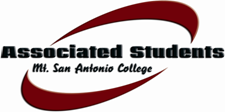 The Associated Students of Mt. San Antonio College are Mt. SAC students who have paid the current Student Activities Fee.  Associated Students, otherwise known as student government, is recognized as the official student voice on all college issues.  A.S. Officers serve to promote and protect the diverse needs of the student population, enhance the awareness of student concerns, and foster leadership and involvement in the campus community.  General requirementsSenate OfficersMust be available every Tuesdays and Thursdays from 3:00-5:00,      and Fridays 11:00am-12:00pm (for those positions that serve on Activities Committee)Have completed one semester at Mt. SAC, and 6 graded units with a 2.5 cumulative GPAMust be enrolled in at least 5 units, and maintain a 2.0 semester GPAPay the Student Activities Fee of $11.00 each semesterAttend 4 Senate meetings prior to the interview process.  Interviews are held during the 5th week of the semesterPerform 4 hours of A.S. related volunteer work prior to the 5th week of the semesterHave no discipline record on file with the collegeComplete a Senate application (check deadlines on website)Executive Board OfficersThese candidates run for office, and are elected during a general elections process, held every April.  Elected officers take office July 1.Must be available every Tuesday, 4:30-5:00Have completed one semester at Mt. SAC, and 6 graded units with a 2.5 cumulative GPAMust be enrolled in at least 5 units, and maintain a 2.0 semester GPAPay the Student Activities Fee of $11.00 each semesterHave no discipline record on file with the collegeComplete an Executive Board applicationStudent Court OfficersBe available every Wednesday from 11:30am-2:00pmHave completed one semester at Mt. SAC, and 6 graded units with a 2.5 cumulative GPABe enrolled in at least 5 units, and maintain a 2.0 semester GPAPay the Student Activities Fee of $11.00 each semesterHave no discipline record on file with the collegeComplete a Student Court Application (check deadlines on website)For additional information including applications, deadlines, job descriptions, etc., please visit our website at www.mtsac.edu/as.  Please visit or call our office at (909) 274-4525.